INDICAÇÃO Nº 2534/2019Indica ao Poder Executivo Municipal estudos para realização de conserto de canaleta existente no cruzamento das Ruas Duque de Caxias com a 13 de Maio, Centro, neste município.Excelentíssimo Senhor Prefeito Municipal,                       Nos termos do Art. 108 do Regimento Interno desta Casa de Leis, dirijo-me a Vossa Excelência para sugerir que, por intermédio do Setor competente, seja realizado estudo para realização de conserto de canaleta existente no cruzamento das Ruas Duque de Caxias com a 13 de Maio, Centro, neste município.Justificativa:Moradores que passam sempre pelo local em contato com este vereador solicitaram a melhoria da canaleta a exemplo de outros locais que já receberam melhorias.Plenário “Dr. Tancredo Neves”, em 30 de julho de 2019.Celso Ávila-vereador-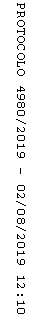 